FORMULARIO ACTA DICTAMENEn el día de la fecha 19 de noviembre de 2020, se reúne la Comisión ad hoc, de acuerdo a lo establecido en la Resolución Ministerial N° 194 / 2020 constituida por: Esteban Arnaudo, Mirta Fassina, Rossana Bazán y Fabiana Perrone,  a los fines de tratar en el orden del día: la Cobertura de horas cátedra vacantes para el espacio curricular / unidad curricular Filosofía y Educación  del Instituto Eduardo Lefébvre de Laboulaye de la localidad Laboulaye del Departamento Roque Sáenz Peña con una carga horaria de 3 horas. Carácter: Interino a término de la Carrera Profesorado de Educación Secundaria en Geografía.Fecha de vigencia de la publicación desde el 22 de octubre de 2020 hasta el 26 de octubre de 2020.Horario de dictado: jueves: 19.15 a 19.55, 19.55 a 20.35, 20.35 a 21.15La evaluación de títulos y antecedentes laborales y profesionales y la ponderación de Proyecto de abordaje de los aspirantes inscriptos para la cobertura del espacio vacante, determina el presente orden de mérito:Se añade a continuación el detalle de la grilla GRILLA DE VALORACIÓN DE TÍTULOS Y ANTECEDENTES LABORALES Y PROFESIONALESAspirantes no merituados (en caso de que hubiere): se consignará: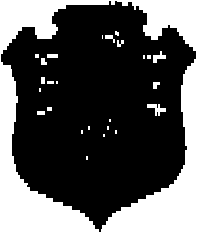 GOBIERNO DE LA PROVINCIA DE CÓRDOBAMINISTERIO DE EDUCACIÓNSECRETARIA DE EDUCACIÓNDIRECCIÓN GENERAL DE EDUCACIÓN SUPERIORDIRECCIÓN GENERAL DE EDUCACIÓN TÉCNICA Y FORMACIÓN PROFESIONAL SUBDIRECCIÓN DE EDUCACIÓN TÉCNICA SUPERIOROrdenApellido/s y Nombre DNITitulaciónPuntaje de Títulos y antece- dentesPuntajeProyecto de abordaje del EC/UCPuntaje Total1Reyna, Aníbal Misael30.404.458Prof. de Educación Superior en Ciencias de la Educación1570,504402010,50AspiranteNº de inscripciónAspiranteNº de inscripciónMiguelPagliaricciReynaRodríguezBarcelonaTitulaciónInscripción1400TitulaciónAcumulaciónTrayec PedagógicoTrayec PedagógicoPosGrados espec.PosTítulos especExperiencia laboralAntig. docente80Experiencia laboralExper. Profes.Formación ContinuaEspecífica para Nivel Sup.Formación ContinuaEspecífica ámbito laboral v relacionada con el EC/UCFormación ContinuaFormación general90,50Publicaciones específicasPublicaciones específicasInvestigaciones específicasInvestigaciones específicasOtros antecedentes laboralesOtros antecedentes laboralesTotal puntajeTotal puntaje----------------1570,50-------------------------------Apellido y nombreDNITítuloFundamentos de lo dictaminadoMiguel, Carla Vanesa31.450.388Lic. en SociologíaLa titulación no responde al perfil para cubrir el espacio curricularPagliaricci, Lucas Leonel38.730.926Profesor en GeografíaLa titulación no responde al perfil para cubrir el espacio curricularRodríguez, Nicolás36.132.365Profesor en Educación FísicaLa titulación no responde al perfil para cubrir el espacio curricularBarcelona, Esteban Manuel26.085.887Profesor en Educación FísicaLa titulación no responde al perfil para cubrir el espacio curricular